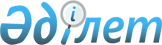 О внесении изменений и дополнений в приказ Министра здравоохранения Республики Казахстан от 21 декабря 2020 года № ҚР ДСМ-304/2020 "Об утверждении положений о клинической базе, клинике организации образования в области здравоохранения, университетской больнице, базе резидентуры, интегрированном академическом медицинском центре и требований, предъявляемых к ним"Приказ Министра здравоохранения Республики Казахстан от 14 апреля 2023 года № 69. Зарегистрирован в Министерстве юстиции Республики Казахстан 17 апреля 2023 года № 32328
      ПРИКАЗЫВАЮ:
      1. Внести в приказ Министра здравоохранения Республики Казахстан от 21 декабря 2020 года № ҚР ДСМ-304/2020 "Об утверждении положений о клинической базе, клинике организации образования в области здравоохранения, университетской больнице, базе резидентуры, интегрированном академическом медицинском центре и требований, предъявляемых к ним" (зарегистрирован в Реестре государственной регистрации нормативных правовых актов под № 21848) следующие изменения и дополнения:
      преамбулу изложить в следующей редакции:
      "В соответствии с пунктом 4 статьи 220 Кодекса Республики Казахстан "О здоровье народа и системе здравоохранения" и пунктом 5 статьи 40 Закона Республики Казахстан "Об образовании" ПРИКАЗЫВАЮ:";
      в положении о клинической базе и требованиях, предъявляемых к ней, утвержденных приложением 1 к указанному приказу:
      пункт 1 изложить в следующей редакции:
      "1. Настоящее положение о клинической базе и требования, предъявляемые к ней разработаны (далее – Положение) в соответствии с пунктом 4 статьи 220 Кодекса Республики Казахстан "О здоровье народа и системе здравоохранения", пунктом 5 статьи 40 Закона Республики Казахстан "Об образовании".";
      в положении о клинике организации образования в области здравоохранения и требованиях, предъявляемых к ней, утвержденных приложением 2 к указанному приказу:
      пункты 1, 2 изложить в следующей редакции:
      "1. Настоящее положение о клинике организации образования в области здравоохранения и требования, предъявляемые к ней (далее – Положение) разработаны в соответствии с пунктом 4 статьи 220 Кодекса Республики Казахстан "О здоровье народа и системе здравоохранения", пунктом 5 статьи 40 Закона Республики Казахстан "Об образовании".
      2. В настоящем положении используются следующие термины и определения:
      1) профильный специалист – медицинский работник с высшим медицинским образованием, имеющий сертификат в области здравоохранения;
      2) уполномоченный орган в области здравоохранения (далее – уполномоченный орган) – центральный исполнительный орган, осуществляющий руководство и межотраслевую координацию в области охраны здоровья граждан Республики Казахстан, медицинской и фармацевтической науки, медицинского и фармацевтического образования, санитарно-эпидемиологического благополучия населения, обращения лекарственных средств и медицинских изделий, качества оказания медицинских услуг (помощи);
      3) организация образования в области здравоохранения – организация образования, реализующая образовательные программы по направлениям подготовки "Здравоохранение" и (или) "Междисциплинарные программы, связанные со здравоохранением и социальным обеспечением (медицина)";
      4) клиника организации образования в области здравоохранения (далее – КОООЗ) – структурное подразделение организации образования или организация здравоохранения, на базе которой реализуются образовательные программы технического и профессионального, послесреднего, высшего, послевузовского и дополнительного медицинского образования на основе современных достижений науки и практики;
      5) дуальное обучение – форма подготовки кадров, сочетающей обучение в организации образования с обязательными периодами производственного обучения и профессиональной практики на предприятии (в организации) с предоставлением рабочих мест и компенсационной выплатой обучающимся при равной ответственности предприятия (организации), учебного заведения и обучающегося;
      6) врач-резидент – врач, обучающийся в рамках образовательной программы резидентуры и работающий в медицинской организации под надзором наставника;
      7) наставник – медицинский работник со стажем не менее пяти лет, назначаемый руководителем медицинской организации или организации медицинского образования для оказания практической помощи в профессиональной адаптации обучающихся по программам медицинского образования и молодых специалистов, осуществляющий деятельность на основе триединства образования, науки и практики.";
      в пункте 3:
      подпункт 2) изложить в следующей редакции:
      "2) организация здравоохранения, оказывающая медицинскую помощь, на основании решения местного исполнительного органа области, города республиканского значения и столицы при наличии согласия собственника и уполномоченного органа.";
      в пункте 9:
      подпункт 1) изложить в следующей редакции:
      "1) оказание медицинских услуг;"; 
      в положении об университетской больнице и требованиях, предъявляемых к ней, утвержденных приложением 3 к указанному приказу:
      пункт 1 изложить в следующей редакции:
      "1. Настоящее положение об университетской больнице и требования, предъявляемые к ней (далее – Положение) разработаны в соответствии с пунктом 4 статьи 220 Кодекса Республики Казахстан "О здоровье народа и системе здравоохранения", пунктом 5 статьи 40 Закона Республики Казахстан "Об образовании".";
      в пункте 3:
      подпункт 2) изложить в следующей редакции:
      "2) являются многопрофильной организацией здравоохранения, оказывающей медицинскую помощь:
      находящейся в доверительном управлении организации высшего и (или) послевузовского медицинского образования;
      являющейся дочерней организацией организации высшего и (или) послевузовского медицинского образования.";
      в пункте 9:
      подпункт 1) изложить в следующей редакции:
      "1) оказание медицинских услуг;";
      в положении о базе резидентуры и требованиях, предъявляемых к ней, утвержденном приложением 4 к указанному приказу:
      пункт 1 изложить в следующей редакции:
      "1. Настоящее положение о базе резидентуры и требования, предъявляемые к ней (далее – Положение) разработаны в соответствии с пунктом 4 статьи 220 и подпунктом 217) пункта 1 статьи 1 Кодекса Республики Казахстан "О здоровье народа и системе здравоохранения", пунктом 5 статьи 40 Закона Республики Казахстан "Об образовании".";
      в положении об интегрированном академическом медицинском центре и требованиях, предъявляемых к нему, утвержденном приложением 5 к указанному приказу:
      пункт 1 изложить в следующей редакции:
      "1. Настоящее положение об интегрированном академическом медицинском центре и требования, предъявляемые к нему (далее – Положение) разработаны в соответствии с пунктом 4 статьи 220 Кодекса Республики Казахстан "О здоровье народа и системе здравоохранения", пунктом 5 статьи 40 Закона Республики Казахстан "Об образовании".";
      дополнить пунктом 3-1 следующего содержания:
      "3-1. За медицинские услуги, которые оказаны в клинических подразделениях интегрированного академического медицинского центра, на базе которых размещены подразделения организаций образования в области здравоохранения (профильные клиники, клинические кафедры), устанавливается дополнительный коэффициент финансирования в рамках гарантированного объема бесплатной медицинской помощи и в системе обязательного социального медицинского страхования.";
      пункты 5, 6 изложить в следующей редакции:
      "5. Для решения поставленных задач интегрированный академический медицинский центр осуществляет следующие функции:
      1) обеспечение интеграции образования, науки и практики за счет использования результатов научных исследований в учебном и клиническом процессе, установления тесных связей между организацией высшего и (или) послевузовского медицинского образования, научными организациями и клиническими базами;
      2) совместное использование ресурсов для повышения эффективности научной, образовательной и клинической деятельности;
      3) создание единой информационной среды для обеспечения образовательной, научной и клинической деятельности;
      4) реализация на базе объединения единой системы подготовки непрерывного профессионального развития работников здравоохранения;
      5) обеспечение эффективного переноса результатов научных исследований в образовательный процесс и практику;
      6) создание современной базы для подготовки специалистов по приоритетным направлениям здравоохранения;
      7) формирование эффективной корпоративной системы управления путем повышения транспарентности при обмене информацией и принимаемых решений, распределения полномочий и обязанностей, обеспечение ответственности за условия труда и окружающей среды;
      8) анализ, апробацию, внедрение и реализацию протоколов диагностики и лечения на основе лучшей международной практики с последующей трансляцией их в практическое здравоохранение республики, в том числе с применением лекарственных препаратов и медицинских изделий, не зарегистрированных в республике и имеющих сертификат (FDA) (Соединенные штаты Америки), сертификат (CE) (Европейский союз);
      9) анализ, апробацию, внедрение и использование международно-признанными санитарно-эпидемиологическими стандартами;
      10) реализация собственных программ повышения квалификации и специализации;
      11) разработка и внедрение в клиническую практику инновационных медицинских технологий;
      12) внедрение передовых мировых образовательных технологий для обеспечения развития системы медицинского образования Республики Казахстан в рамках действующего законодательства;
      13) разработка и реализация образовательных программ в соответствии с потребностью практического здравоохранения республики на основе международных подходов в рамках действующего законодательства Республики Казахстан;
      14) трансляция в систему здравоохранения апробированных инновационных медицинских технологий, образовательных программ, программ повышения квалификации и специализации, международных стандартов.
      6. Требованиями к интегрированному академическому медицинскому центру являются:
      1) наличие договора о совместной деятельности, заключенном между организациями, входящими в состав интегрированного академического медицинского центра;
      2) наличие коллегиального органа управления и исполнительного органа;
      3) наличие стратегии развития, утвержденной коллегиальным органом управления, интегрированного академического медицинского центра;
      4) доля иностранного профессорско-преподавательского состава Университета, входящего в состав интегрированного академического медицинского центра составляет не менее пяти процентов от штатной численности;
      5) наличие собственной многопрофильной университетской больницы, имеющей свидетельство о прохождении аккредитации по стандартам Международной объединенной комиссии (JCI, Соединенные штаты Америки);
      6) наличие собственной научной лаборатории соответствующей стандартам надлежащей лабораторной практики (GLP) и (или) надлежащей клинической практики (GCP).".
      2. Департаменту науки и человеческих ресурсов Министерства здравоохранения Республики Казахстан в установленном законодательством Республики Казахстан порядке обеспечить:
      1) государственную регистрацию настоящего приказа в Министерстве юстиции Республики Казахстан;
      2) размещение настоящего приказа на интернет-ресурсе Министерства здравоохранения Республики Казахстан после его официального опубликования;
      3) в течение десяти рабочих дней после государственной регистрации настоящего приказа в Министерстве юстиции Республики Казахстан представление в Юридический департамент Министерства здравоохранения Республики Казахстан сведений об исполнении мероприятий, предусмотренных подпунктами 1) и 2) настоящего пункта.
      3. Контроль за исполнением настоящего приказа возложить на курирующего вице-министра здравоохранения Республики Казахстан.
      4. Настоящий приказ вводится в действие после дня его первого официального опубликования.
      "СОГЛАСОВАНО"Министерство наукии высшего образованияРеспублики Казахстан
					© 2012. РГП на ПХВ «Институт законодательства и правовой информации Республики Казахстан» Министерства юстиции Республики Казахстан
				
      Министр здравоохраненияРеспублики Казахстан

А. Ғиният
